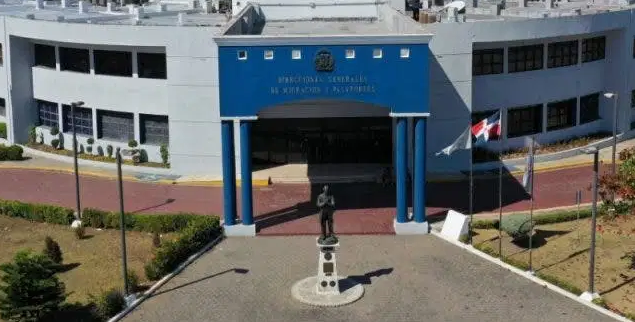      Dirección General de Pasaportes PLAN OPERATIVO ANUAL (POA) Informe Cuarto TrimestreOctubre-Diciembre 2021Informe Final DIRECCIÓN DE PLANIFICACIÓN Y DESARROLLOYDIVISIÓN DE FORMULACIÓN, MONITOREO Y EVALUACIÓN DE PLANES, PROGRAMA Y PROYECTOS.Elaborado por: Lic. Yury J. Colón DuméEncargada de la División Formulación Monitoreo y Evaluación del PPP. Colaboración por:Dreydi Silvestre Pérez Analista Proyectos Dirección de Planificación Lic. Kenia Pérez Asistente Dirección de PlanificaciónSupervisado por:Lic. Héctor Guzmán Director de Planificación y DesarrolloIntroducción. ÍLa Dirección General de Pasaportes a fin de garantizar la Planificación Estratégica Institucional, cada año formula un Plan Operativo Anual (POA) vinculado al Sistema Nacional de Planificación e Inversión Pública, creado por la Ley Núm. 498-06 y su reglamento de aplicación y la Ley núm. 1-12 de Estrategia Nacional de Desarrollo (END) 2030. El Plan Operativo Anual (POA) de la Dirección General de Pasaportes constituye una herramienta de planificación institucional de corto plazo orientada a reflejar los productos y actividades que las distintas áreas organizacionales se proponen llevar a cabo durante el período de un año, alineados a las prioridades planteadas en el Plan Estratégico Institucional (PEI) 2021-2024. La Dirección de Planificación y Desarrollo, apoyada en las áreas responsables a lo largo del proceso de evaluación del POA, se complace en presentar el Informe de Evaluación, correspondiente al 4to trimestre 2021, con el objetivo de dar a conocer los resultados de la ejecución de las metas programadas durante el año. La estructura de este POA 2021, parte de dos grandes ejes estratégicos del PEI 2021-2024. Atención al Ciudadano y Seguridad del Documento de ViajeFortalecimiento Institucional. Estos ejes se incluyen las diferentes estrategias derivadas identificadas para alcanzar cada uno de ellos, y los productos estratégicos y operativos que se han planificado realizar durante este año. Su contenido está basado en los insumos suministrados por las distintas áreas que conforman la institución en cuanto a tiempo, alcance y costo.Este informe tiene como objetivo principal presentar los resultados, el análisis, y las recomendaciones de la ejecución correspondiente al cuarto trimestre del año 2021, con la finalidad de que su contenido sea socializado en equipo para su revisión y fortalecimiento de la gestión institucional. A continuación, los principales objetivos específicos del informe: Presentar los resultados del avance, a nivel de objetivos, estrategias, productos y subproductos. Nivel de Avance de Ejecución de los Productos del POA 3er trimestre 2021.Nivel de Ejecución por Eje Estratégico correspondiente julio-septiembre 2021.Recomendaciones.Finalmente destacamos el gran compromiso que han tenido las áreas a lo largo de esta gestión, lo que lleva a nuestra Dirección General de Pasaportes, a cumplir con los objetivos y metas pautadas en su POA, para poder lograr los resultados trimestrales, el esfuerzo realizado por cada uno de los responsables, de asumir el reto mes tras mes, y seguir fortaleciendo la institución en el control interno, la transparencia y la ética.Cultura Organizacional de la Dirección General de Pasaportes.La Dirección General de Pasaportes presenta el resultado de su accionar, durante el cuarto trimestre 2021, con la finalidad de rendir los esfuerzos y logros que ha venido realizando la institución en el Plan Operativo Anual.Es importante resaltar nuevamente que los Objetivos establecidos en el Plan Estratégico Institucional 2021-2024 son los principales pilares del POA, que fueron evaluados cada uno del trimestre.Los logros presentados en este informe final son los esfuerzos sostenidos por un equipo de trabajo   que está laborando para que nuestra misión y visión estén acorde con los nuevos lineamientos del estado dominicano y continuaremos trabajando para impulsar el cambio, eficiencia, mejora continua, la satisfacción y expectativas de todos los ciudadanos que solicitan nuestros servicios. Marco Estratégico Institucional 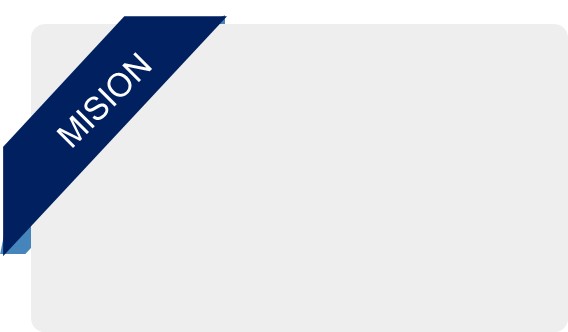 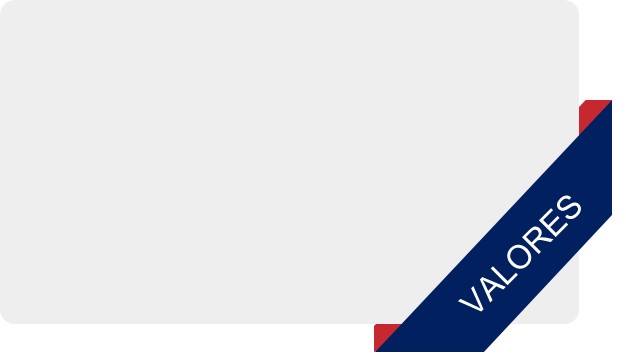  Ejes y Objetivos Estratégicos del PEI. 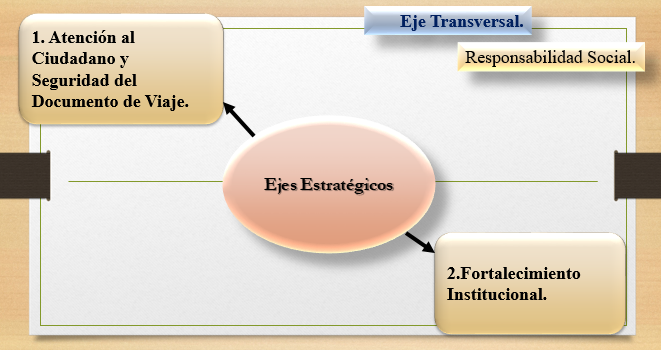 Objetivos Estratégicos. Satisfacer los requerimientos de la emisión del documento viaje, acorde a los requerimientos, estándares de calidad y seguridad establecidos.Garantizar la calidad y efectividad de la gestión institucional de la DGP.Aspectos Metodológicos.La Dirección de Planificación de Desarrollo, utiliza indicadores, para medir la eficiencia y el cumplimiento de la Dirección General de Pasaportes (DGP), de los productos de cada área correspondiente a la ejecución del trimestre.Cada porcentaje del cumplimiento posee una descripción que identifica, el desempeño de cada área, en el trimestre pautado. Análisis de Comparación en los Cuatros Trimestres. Es importante agregar, en nuestro informe final como estuvimos, como estamos y cómo vamos.En los tres primeros trimestres la evaluación del Plan Operativo, se analizó y se evaluó de acuerdos con el porcentaje obtenido por cada área, con la evidencia suministrada en el sistema AppPOA, de las cuales corresponde desde enero a diciembre.  Luego, se procedió a comparar la ejecución operativa de las metas con esta ejecución del cuarto trimestre que corresponde Octubre a Diciembre, con el fin de identificar como ha estado el equilibrio de la ejecución operativa y logrando el equivalente al 100%, en el pasado trimestre se obtuvieron un nivel de ejecución de los productos de un 70.49% y en los indicadores 69.57%. Mientras que en el cuarto trimestre hemos obtenidos un nivel de ejecución de los productos de un 97.92% y en los indicadores 97.22%.Recordemos que la institución tiene dos ejes transversales, en el cual, el primer eje de ¨atención al usuario y seguridad del documento de viaje¨ pertenece al área operativa de la institución y quien está como responsable la Dirección de Emisión y Renovación, de acuerdo con programado para este eje y equivalente al 100% del mismo, este obtuvo una ejecución satisfactoria de 99.3%.En cuanto al segundo eje ¨Fortalecimiento Institucional¨, pertenece las áreas administrativas de la institución y quienes son responsables de sustentar el giro de la misma y constituyen el sostén de las demás funciones de estructura. (Recursos Humanos, Planificación, Tecnología, Administrativo y Financiero, Jurídico, Comunicaciones, Relacione Consulares), de acuerdo con lo programado para este eje y equivalente al 100% del mismo, este obtuvo una ejecución satisfactoria de 97.78%. Esto quiere decir que si calculamos el total de los porcentajes equivalente a cada una de las áreas tendríamos un 98.54%, lo cual refleja el grado de eficiencia en el uso de los recursos de la Institución.  Más abajo mostramos los cuatro trimestres, lo programado y ejecutado durante el año:El Plan Operativo Anual (POA) de la Dirección General de Pasaportes El Plan Operativo Anual (POA) de la Dirección General de Pasaportes, posee un total de cuarenta y seis (45) productos, cincuenta y siete (56|) indicadores, ciento noventa y uno (185) actividades, los cuales están alineados al Plan Estratégico Institucional (PEI) y a su vez se encuentran divididos en dos (2) Ejes estratégicos. Es importante destacar que estos productos están divididos en nueve áreas responsables, la cuales son: Dirección de Emisión y Renovación, Dirección de Planificación y Desarrollo, Dirección de Recursos Humanos, Dirección Jurídica, Dirección de Tecnología, Departamento Administrativo, Departamento Financiero, Departamento de Relaciones Consulares y Departamento de Comunicaciones, cada uno cuanta con involucrados para lograr las metas de sus productos. De manera general, los productos detallados en los ejes estratégicos y en base al Monitoreo y Evaluación, se resaltó en las acciones destinadas al informe de seguimiento y los mismos están sustentados en las evidencias documentadas y escaneadas en el sistema; donde obtuvieron un nivel de ejecución de los productos de un 97.92% y en los indicadores 97.22%.   A continuación, se presenta el nivel de ejecución de las metas por productos relativas a los Ejes, para el cuarto trimestre del POA 2021:Eje Estratégico 1: Atención al Ciudadano y Seguridad del Documento de Viaje.El nivel de Avance del eje estratégico de Atención al Ciudadano y Seguridad del Documento de Viaje, este se constituye con el fin de potenciar los procesos operativos (la emisión del documento de viaje) de la Dirección General de Pasaportes, el mismo cuenta con una programación en el POA 2021 de un 8.89% equivalente a cuatro (4) productos, siete (7) indicadores y trece (13) actividades de los cuales obtuvieron en este cuarto trimestre, este responde al informe final del POA 2021 con un promedio de ejecución de su metas  de un 8.83%Eje Estratégico 2: Fortalecimiento Institucional.Mientras que el nivel de Avance del eje estratégico de Fortalecimiento Institucional. Este se constituye a fortalecer  la imagen institucional de la y a las mejorar de los procesos de planificación y de las asignación de recursos, asegurando la transparencia de la gestión interna; también desarrollar las capacidades técnicas del capital humano, este eje   cuenta con la programación para el año de      un 91.11% equivalente a cuatro (41) productos, siete (49) indicadores y trece (172) actividades de los cuales fue logrado en este cuarto trimestres, este responde al informe final del POA 2021 con un promedio de ejecución de su metas  de un 89.1%.      Porcentajes de Cumplimento del Informe Final del POA por Responsables.En el gráfico de la valoración, en el informe final del Plan Operativo Anual 2021 observamos los porcentaje total que lograron cada uno de los responsables; donde podemos mencionar que la Dirección de Planificación y Desarrollo obtuvo un 100%, seguido Dirección de Tecnología que logro un 100%,  el Departamento Financiero con un 100%,  Departamento de Relaciones consulares con un 100%,  luego sigue la Dirección de Emisión y Renovación con un 99.30%, la Dirección de Recursos Humanos con un 97.86%,  Departamento Administrativo con un 96.04%,  Departamento Comunicaciones 95% y por último la Dirección Jurídica 92.5% Es importante resaltar, que estos porcentajes son equivalentes al primer cuadro del cumplimiento al 100%ConclusiónAl finalizar este Plan Operativo 2021 con los análisis de los datos obtenidos de la evaluación del cada trimestre, hemos cumplimiento un 97.92% de las metas total de los productos, lo cual de acuerdo al procedimiento de evaluación se refleja un cumplimiento satisfactorio, por la razón que solo nos faltó un 2.08%.En los últimos años, el mundo y el país ha experimentado una serie de cambios, la dirección general de pasaportes no es ajena a estos cambios, más bien los canaliza como una oportunidad de mejora continua en todas sus funciones administrativa y operativa. Se han alcanzado las metas específicas como el cumplimiento satisfactorio de las actividades propuestas en el plan; así mismo se cumple favorablemente las tareas del nuevo plan operativo 2022. Para concluir el Plan Operativo, permite que los esfuerzos y recursos que se programe anualmente sean alcanzado, teniendo en cuenta el Plan Estratégico Institucional, combinado con la Estrategia Nacional de Desarrollo.RangoDescripción90% - 100%Nivel de ejecución Fuerte - Cumplimiento total de las metas del trimestre. 80% - 89%Nivel de Ejecución Satisfactorio-Cumplimiento parcial de las metas del trimestre.70% - 79%Nivel de Ejecución Inadecuado-Cumplimiento parcial de las metas del trimestre.69% -   0%Nivel de Ejecución Deficiente – Cumplimiento no realizado o pendientesAtención al usuario y seguridad del documento de viajeAtención al usuario y seguridad del documento de viajeProgramado 8.89TrimestrePorcentajesEquivalente 100 %T-11.7619.79T-24.7453.31T-37.3382.45T-48.8399.33Fortalecimiento InstitucionalFortalecimiento InstitucionalProgramado 91.11TrimestrePorcentajesEquivalente 100 %T-119.321.18T-243.347.52T-363.1669.32T-489.197.79CantidadesCantidadesCantidadesNo.ÁreasEjesProductosIndicadoresActividades1Dirección Emisión y Renovación147132Dirección de Planificación y D255193Dirección de Recursos Humanos2710344Dirección Jurídico22395Dirección de Tecnología267336Departamento Financiero266207Departamento Administrativo2911308Departamento Relaciones C.21179Departamento de Comunicaciones256204556185